Pumpkin risotto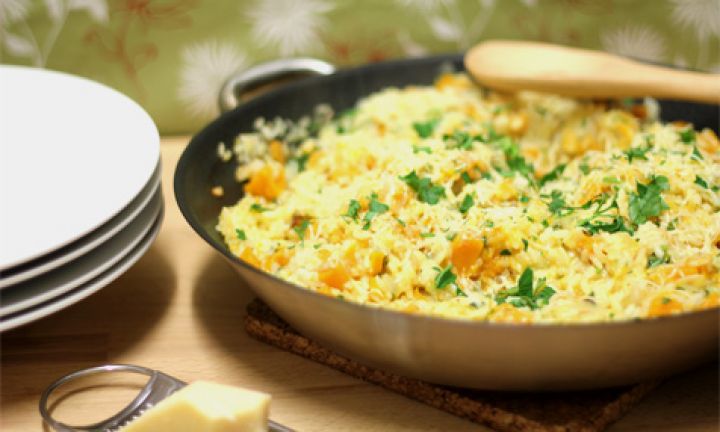 ingredients1 onion diced2 tbsp olive oil2 tbsp butter2 cups arborio rice3 cups butternut pumpkin, diced2L vegetable stock1 cup continental parsley, chopped1 cup goats feta methodIn a frying pan heat the oil and butter and add the onion. Fry until translucent.Add the rice and pumpkin. Saute for about 3-4 mins.Ladle the stock in a cup at a time taking care to keep stirring. Ladle another cup in after each previous one has been absorbed until all of the stock is used.Stir in the goats feta and parsley and serve.